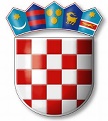 REPUBLIKA HRVATSKAVARAŽDINSKA  ŽUPANIJAGOSPODARSKA ŠKOLA VARAŽDINKLASA: 003-06/18-01/1URBROJ: 2186-148-02-18-12U Varaždinu, 28. 11. 2018. godineDNEVNI RED:1. Usvajanje zapisnika s prošle sjednice Školskog odbora2. Davanje suglasnosti Ravnateljici za sklapanje ugovora o radu po objavljenom natječaju s pomoćnikom u nastavi učeniku s teškoćama u razvoju3. Davanje suglasnosti Ravnateljici za sporazumni raskid ugovora o radu4. Donošenje odluke o davanju u zakup školske sportske dvorane5. Davanje suglasnosti Ravnateljici za zasnivanje radnog odnosa na prijedlog Ureda državne uprave u Varaždinskoj županiji sukladno članku 107. stavku 4. Zakona o odgoju i obrazovanju u osnovnoj i srednjoj školi6. Davanje informacije o ponovnom aktiviranju ugovora o radu Radnice čiji je ugovor bio stavljen u mirovanje7. RaznoAd 1ODLUKAŠkolski odbor jednoglasno donosi Odluku o usvajanju zapisnika s prošle sjednice Školskog odbora održane 7. studenoga 2018. godineAd 2ODLUKAŠkolski odbor jednoglasno donosi Odluku o davanju suglasnosti Ravnateljici za zasnivanje radnog odnosa po objavljenom natječaju za pomoćnika/pomoćnicu u nastavi učeniku/učenici s teškoćama u razvoju s Mirom PačalatomAd 3ODLUKAŠkolski odbor jednoglasno donosi Odluku o davanju suglasnosti Ravnateljici za sporazumni raskid ugovora o radu s Nikom Dušak, pomoćnicom u nastavi učenici s teškoćama u razvojuAd 4ODLUKAŠkolski odbor jednoglasno donosi Odluku o davanju u zakup školske sportske dvorane Sportskoj udruzi Fakulteta organizacije i informatike Varaždin, nakon dobivene suglasnosti Varaždinske županije, za održavanje fakultetskih sportskih igara unutar sveučilišta tokom jednog vikendaAd 5ODLUKAŠkolski odbor jednoglasno donosi Odluku o davanju suglasnosti Ravnateljici za zasnivanje radnog odnosa na prijedlog Ureda državne uprave u Varaždinskoj županiji sukladno članku 107. stavku 4. Zakona o odgoju i obrazovanju u osnovnoj i srednjoj školi s Anicom Novak, diplomiranom pravnicomAd 6ODLUKAŠkolski odbor jednoglasno prihvaća informaciju o ponovnom aktiviranju ugovora o radu radnice Jasminke Behin čiji je ugovor bio stavljen u mirovanjeZAPISNIČAR                                  PREDSJEDNIK ŠKOLSKOG ODBORALana Brlek	Tomislav Purgarić